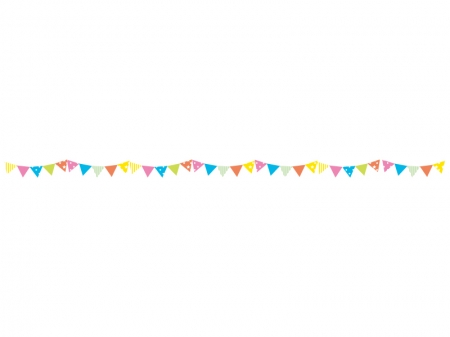 島根大学教育学部附属小学校・中学校体育部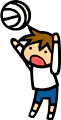 １　日時　　１１月２２日（木）１３：３０～１６：５０２　会場　　島根大学教育学部附属小学校　　　　　　　松江市大輪町416-4　TEL0852-29-1202　　　　　　島根大学教育学部附属中学校　　　　　　　松江市菅田町167-1　TEL0852-29-1300３　日程　 　４　指導講師　　島根大学教育学部准教授　　　西村　覚先生　　島根大学教育学研究科准教授　久保　研二先生　　　　　　　　　　　　　　　　　　　　二人の先生と共に協議を進めていきます。５　参加申し込み　　別添FAX参加申し込み票またはメールにてお申し込みください。　　※申し込み・問い合わせ　　　島根大学教育学部附属小学校　　体育部　　三島　康紀　宛　　　　　　　　　　　　　　　（TEL 0852-29-1202　FAX 0852-29-1206）yasu0711@edu.shimane-u.ac.jp６　その他駐車場は附属小学校校庭です。校庭南側（島根県赤十字血液センター側）よりお入りください。受付は附属小学校体育館昇降口で行います。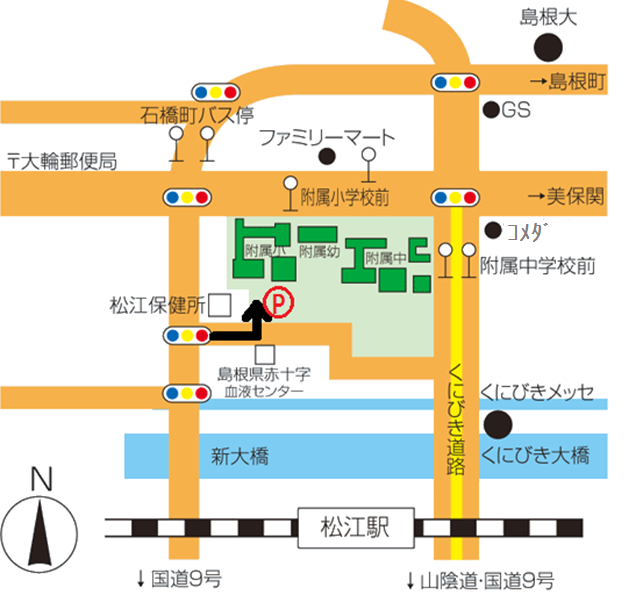 【申し込み票】FAX　0852-29-120６島根大学教育学部附属小学校　　体育部　　三島　　康紀　行１１月20日（火）までにお送りください学校名所在地　住所電話　　　　　　　　　　　　　　　　　　　　FAX参加希望者氏名